SAMSAM.339756@2freemail.com   Professional Qualification & Credentials: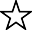 Graduation (BA Economics) from MG University, Kerala India Post-Graduation (MA Economics) from University of Kerala, India  Years of Experience 15 + Years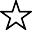   Profile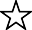 A self-motivated result-oriented professional having more than 15 years of experience in Procurement and Logistics of Project materials, related to Oil & Gas  Industry  and Building Construction Jobs.Excellent analytical, critical thinking and strategic skills.Skills for identifying, negotiating and developing cost-effective vendors for procuring equipment and raw materialsSignificant expertise in Procurement, Logistics of Materials and coordination  with Suppliers and vendors for expedition of purchased materials from both in land and overseas.Well versed in using ERP applications in connection with Procurement, Materials Management and Inventory.Demonstrate communication and relationship management skills with the ability to lead and work in cross-functional teams.Demonstrate excellent organizational, analytical and technical skillsSelf-motivated Team Leader, good team player, like to take up challenges as a team and as an individual.Well versed with UAE local market for purchase of all types of Building Materials, Oil and Gas Construction items including Civil, Electrical, Mechanical and HSE items.PROFESSIONAL EXPERIENCE AND ACHIEVEMENTSCurrently working with M/s. Pureworld Middle East. (EPC Contractor – Oil & Gas)   Abu Dhabi since June 2012.Position: Sr. Procurement Officer1	Current ProjectCurrently handling a Project for GASCO at Taweela, Interconnection of  ADWEC  CRS  to DEL  at Taweela.ROLES & RESPONSIBILITIESSupervision,  Co-ordination  and  Procurement  of  complete  materials  required  for   theproject as per the Approved Vendor list and Construction requirements.Execute the Procurement activities as per the approved Quality system requirements of Company ad Client.Source and procure Materials as per the Specification Provided.Procurement of all MEP  and Structural materials related to the Project as per  the MTOAnalyze different offers from different approved suppliers who meet the contract requirements.Negotiate contracts with supplier(s) who meet company’s requirements to secure Lowest Total Cost Ownership, i.e Best Payment Term, Best Prices, Best Delivery time, storage, handling, transportation, freight charges, etc.Finalization of procurement activities & Order Processing.Responsible for Order Placement Timing, Supply / Demand Alignment, Material Replenishment and Supplier Performance.Continuously monitoring, evaluating and improving supplier performance.Sourcing the most affordable materials for the company’s manufacturing process.Controlling the purchasing budget.Monitoring delivery times to ensure they are on time.Ensuring the adequate supply of all required materials, components and equipment.Managing the procurement supplier relationships for the company.Helping to source alternative items for buyers and customers.Delegating projects and tasks to junior staff.Working to create and promote a safe working environment.Previous Projects:-Abu Dhabi Oil Refining Company (TAKREER) / GS Engineering & ConstructionInter Refineries Pipelines II (IRP-II) Project - Subcontract for Structural, Mechanical and Piping works at Terminal A (Ruwais)  &  Terminal B (Musaffah).Source and procure Materials as per the Specification Provided.Finalization of procurement activities & Order Processing.Take all required actions to meet the delivery date, moreover to expedite and improve delivery.Evaluation and analysis of supplier performance and dispute resolution.In-depth market research locally and internationally to continuously source new and improved channels of procuring products and services.Prepare reports and inform Project  Manager/ OM on procurement related activitiesBe proactive, identify and bring to the attention of the project team, any potential problems which could delay purchase of materials/ equipment and could have an adverse effect on Operations by non-placement of orders /contractsM/s. Galfar Engineering & Contracting C. WLL,Abu Dhabi, UAE. From February 1999 to May 2012. Job Title: Sr. Procurement OfficerWorked as a Sr. Procurement officer with Galfar Engineering & Contracting Co. WLL Emirates, Abu Dhabi - UAE for projects with ADCO, GASCO and TAKREER (Oil/GAS companies). Company mainly involved in Civil, Mechanical, Electrical and Instrumentation activities which start from Engineering till Commissioning of the Project.Key functional areaTo perform and manage all activities involved in the purchase of materials from local/overseas sources as per the Company procedures and methods.To identify correct sources for material procurement.Floating enquiries, Carrying out effective negotiation on prices, terms of payments and delivery on the basis of comparative statement.Effectively plan and monitor purchase in conformance to the specific project requirement within time, cost and quality.Continuously sourcing and prequalifying potential suppliers as well as developing and maintaining their databank.Continuously sourcing and prequalifying potential suppliers as well as developing and maintaining their databank.Negotiate to establish the rate running contracts regarding bulk procurement.To maintain continuous business relationship with local and overseas suppliers.Monitoring of Budget provided for each Project related procurement.Scrutinize the Purchase requisitions received from various departments to confirm the required items and specifications are matching.Procurement of Mechanical, Civil and Electrical items from UAE & Overseas suppliers.Evaluation of Offers and bids to implement optimized procurement plan.Negotiate/Finalize the commercial terms with suppliers/vendors and sub-contractors for commodities and services.Decide the most cost effective mode of transportation.Release of purchase order to obtain suitable materials for projects.Co-ordinate with Project Managers/Construction Managers for proper delivery of materials.Update self and colleagues with changes in market developments and contribute to build  a comprehensive vendor database.Development of new vendors / Sub contractors.Collecting / maintaining Product catalogues for departmental referenceAssist in development of best practices approach to deliver efficient services at lowest cost.LOGISTICS / EXPEDITIONCo - ordination work for all incoming and outgoing shipments, including liaison work with the forwarder to ensure a smooth flow of materials.Organized the ordering  and  delivering  of  materials  in  a  timely  and  competent  manner to meet Project needs.Well versed with Air  Freight  and  Sea  Freight  formalities,  Customs  clearance  procedures and INCOTERMS.Manage logistics operations including all logistics assets in order to ensure timely and cost-effective delivery.Arranged necessary expediting, inspection and delivery to the site.Managed the process from identification of potential suppliers (foreign, local)/freight forwarders, request for quotations, negotiation, recommendation and final award of purchase orders of equipment, parts, consumables, and services.Finalized all commercial transactions with Finance/AccountsProjects handled for ADCOBab Gas Compression Project at Habshan – Sub-Contract for Civil Works.Construction and Tie in of   Gas   injection and   other   miscellaneous   Works  forADCO  at Asab and Sahil.EPC of  Multiphase  flow  meters  at  BCDS, RDS  in  Bab  area, HabshanConstruction Works for Tie in of   Wash water wells at HabshanInstallation  of  Well head  facilities and  flow  lines for  new  Gas  wells  Bab   615.Construction Works for Converting     Asab  Zone ‘A’ Water Injection Pilot well Sb249 to Water Alternate Gas Injection.Construction Works for Wash Water    Header Replacement and Produced WaterRe injection Pilot Project.GASCO ProjectConstruction Works of Non Process Buildings at Asab - C o n s t r u c t i o n of 9 office building works including  Civil, Electrical,  HVAC  and  all related activities.Other ProjectInstallation of MEG Skid - Contract No. MDE-06-016 (Margham Establishment (MDE) - Dubai.Camp Construction ActivitiesAlso involved in Procurement of  Camp  Construction  materials  in  remote  areas  for  Workers  and Staff (Camp capacity 500- 750 persons).Construction  of  Galfar  Camp  and  industrial facilities  at  Habshan.Construction  of  Galfar  Camp  and industrial facilities  at  Ruwais.Construction of   Galfar Camp   at  Hameem – Near  AsabProcurement of Pre- fabricated Cabins, Air  Conditioners, All  Catering     items likeKitchen and Laundry Equipment’s, Kitchen  utensils,  Firef ighting  works,  RO  plant, Sewage Treatment plant etc.Vendor managementEffective management of vendor database.Development of new vendors.Evaluating vendors & negotiating the price, delivery schedule and terms and conditions with them.Timely clearance of payments & handling vendor inquiries.Vendor evaluation as per Company Quality System requirements.Qualifications:Diploma in Computer ApplicationDiploma in Accounting / Co-operationAttended workshops for Procurement Strategies conducted by various agencies.Computer Proficiency: Well versed in MS Work, Excel, Power Point and MS Access.ERP Acquaintance - Worked with Oracle based ERP system in regards to Procurement and Inventory.